MISTRZOWIE WSPÓŁPRACY FAHRENHEITA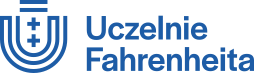 KONKURS DLA KÓŁ NAUKOWYCH UCZELNI FAHRENHEITAZałącznik nr 2 - harmonogram projektuNazwa projektu: L.p.Nazwa zadaniaTermin realizacji (miesiąc/ rok)Odpowiedzialność organizacyjna (koło naukowe)